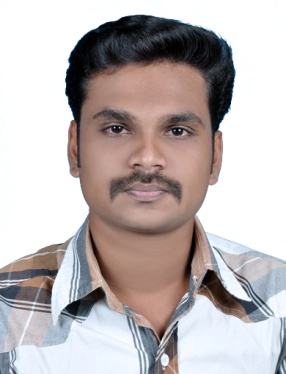 ANPHAS RAHIMContact No: +971 501084218, +971 508541864E-Mail: anfasrahim@gmail.comTarget Jobs:CCTV Technician, Electric/Electronics Technician, Electronics/ Security Systems Sales Man	             Seeking a position to utilize my skills and abilities in the Industry, this offers professional growth while being resourceful, innovative and flexible. Intend to build a Career in a Leading Corporate of hi-tech environment with committed and dedicated people, which will help me to explore myself fully to realize my potential.Diploma in Electronics and Telecommunication Engineering  from AMET Technical   college of  Technology, (IETE New Delhi - India)  PLUS TWO (Computer Science) from V.V.H.S School (Kerala State Board, India)  S.S.L.C  from V.V.H.S School, (Kerala State Board, India) Two years’ Experience as a Security System Technician at Aspire fire and safety Bangalore, India.Installing and Configuring CCTV Surveillance system such as DVR and NVR installation and configuring, Wireless and wired camera installation, Coaxial cabling and Network cabling.Installing and configuring wireless and wired Burglar alarm/Intrusion alarm systems.Configuring DVR and Domain Name System (DNS), Network configurations, Estimation and Cabling.Various Electrical works and wiring.Diploma in Electronics and Telecommunication Engineering.Designed and circuited different types of electronics devices for college exhibition.Conducted and organized various events in the college.NCVT in ElectronicsLanguages: C ,C++Fundamentals of ComputerMS OfficeOperating Systems: Windows 8, 7, XPFather’s Name              : Rahim K.TDate of Birth		    : 13-02-1992	Sex                                  : Male Nationality		    : Indian	Languages Known	    : English, Hindi, and Malayalam Passport No                   : J9448002Passport Exp Date	    : 22/12/2021Visa Status		    : Visit VisaI hereby declare that the above furnished details are true to the best of my knowledge and belief. If I get an opportunity to work under your esteemed organization, I swear that I will perform my duties with the almost sincerity & commitment.																					ANPHAS RAHIMCAREER OBJECTIVE  ACADEMIC CREDENTIALSWORK EXPERIENCEACADEMIC ACHIEVEMENTS  KEY SKILLSPERSONAL DETAILS